Протокол №357заседания ПравленияАссоциации «Саморегулируемая организация «Строители Чувашии»(А «СО «СЧ»)Дата проведения: 28.12.2017 г.Место проведения: 428000, Чувашская Республика, г. Чебоксары, ул. Правая набережная Сугутки, д. 1, пом. 2.Время начала регистрации участников заседания:		14 часов 00 минут. Время окончания регистрации участников заседания:		14 часов 05 минут. Заседание открыто:		14 часов 05 минут.Присутствуют:Александров Андрей Спиридонович — Председатель Правления;Скосырский Владимир Иванович— Заместитель председателя Правления;Панин Владимир Викторович— член Правления;Грищенко Алексей Алексеевич— член Правления;Трифонов Дмитрий Михайлович — член Правления;Юрусов Валерий Геннадьевич — член Правления;Алексеев Валерий Глебович — член Правления; Янковский Михаил Вячеславович— член Правления;Черкасов Алексей Юрьевич— член Правления.Из 9 членов Правления присутствуют 9 человек - кворум имеется. Заседание правомочно.На заседании Правления присутствовал без права голосования:Янковский Алексей Михайлович – Начальник отдела Реестра А «СО «СЧ».Председательствующим заседания Правления согласно Устава А «СО «СЧ» является  Председатель Правления – Александров Андрей Спиридонович.А.С. Александров - огласил повестку дня и предложил принять ее. Голосование:«За» - 9, «Против» - 0 , «Воздержались» - 0.Решили:Принять предложенную А.С. Александровым повестку дня.ПОВЕСТКА ДНЯ:Об избрании Секретаря на заседании Правления;О добровольном прекращении членства в А «СО «СЧ» на основании поступившего заявления Общества с ограниченной ответственностью "СтройТехСервис", ИНН 2124043667.О внесении изменений в реестр членов А «СО «СЧ» и наделении правом выполнять строительство, реконструкцию, капитальный ремонт объектов капитального строительства и  установлении уровней ответственности членам А «СО «СЧ»;О приеме новых членов: Общество с ограниченной ответственностью «Связьстрой», ИНН 2130187410;  Общество с ограниченной ответственностью «Волгастройдевелопмент», ИНН 2127027670; Общество с ограниченной ответственностью «СК-Леон», ИНН 2130075522; Общество с ограниченной ответственностью «Стройград», ИНН 2124027506; Общество с ограниченной ответственностью «Империя», ИНН 2130067190.Вопрос 1.	Об избрании Секретаря на заседании Правления.Выступил:А.С. Александров – с предложением избрать секретарем на заседании Правления Начальника отдела Реестра Янковского Алексея Михайловича. Поручить Янковскому Алексею Михайловичу ведение протокола заседания Правления.Голосование: «За» - 9, «Против» - 0, «Воздержались» - 0. Решили:Избрать секретарем на заседании Правления Янковского Алексея Михайловича. Поручить Янковскому Алексею Михайловичу ведение протокола заседания Правления.Вопрос 2. О добровольном прекращении членства в А «СО «СЧ» на основании поступившего заявления Общества с ограниченной ответственностью "СтройТехСервис", ИНН 2124043667.Выступил:А.С. Александров –  21 декабря 2017 года поступило заявление о добровольном прекращении членства  Общества с ограниченной ответственностью "СтройТехСервис", ИНН 2124043667, Директор, Сорокин Владислав Борисович.  На основании поступившего заявления, руководствуясь ст. 55.7. ГрК РФ предлагается прекратить членство и действие права выполнять строительство, реконструкцию, капитальный ремонт объектов капитального строительства Общества с ограниченной ответственностью "СтройТехСервис", ИНН 2124043667, Директор, Сорокин Владислав Борисович, с 21 декабря 2017 года.Голосование: «За» - 9, «Против» - 0 , «Воздержались» - 0.Решили:На основании поступившего заявления, руководствуясь ст. 55.7. ГрК РФ, прекратить членство и действие права выполнять строительство, реконструкцию, капитальный ремонт объектов капитального Общества с ограниченной ответственностью "СтройТехСервис", ИНН 2124043667, Директор, Сорокин Владислав Борисович, с 21 декабря 2017 года.Вопрос 2. О внесении изменений в реестр членов А «СО «СЧ» и наделении правом выполнять строительство, реконструкцию, капитальный ремонт объектов капитального строительства и  установлении уровней ответственности членам А «СО «СЧ»;Выступил:А.С. Александров –  Подало заявление о внесении изменений в реестр членов А «СО «СЧ» следующая организация:•	Общество с ограниченной ответственностью "СТРОИТЕЛЬНАЯ КОМПАНИЯ СВЕТ", ИНН  2130171258, Директор, Сидоров Геннадий Семенович. Организация обладает специалистами в соответствии с требованиями ст.55.5-1 ГрК РФ. Данной организацией оплачен взнос в компенсационный фонд обеспечения договорных обязательств в размере 200 000 рублей. На основании поданного заявления предлагается наделить правом выполнять строительство, реконструкцию, капитальный ремонт объектов капитального строительства и установить данной организации уровни ответственности в соответствии с поданным заявлением.Голосование: «За» - 9, «Против» - 0 , «Воздержались» - 0.Решили:Внести сведения в реестр членов А «СО «СЧ», наделить правом выполнять строительство, реконструкцию, капитальный ремонт объектов капитального строительства и установить уровни ответственности вышеуказанной организации согласно приложению №1 к настоящему протоколу, с учетом поданного заявления и внесенных взносов в компенсационные фонды.Вопрос 3. О приеме новых членов: Общество с ограниченной ответственностью «Связьстрой», ИНН 2130187410;   Общество с ограниченной ответственностью «Волгастройдевелопмент», ИНН 2127027670; Общество с ограниченной ответственностью «СК-Леон», ИНН 2130075522; Общество с ограниченной ответственностью «Стройград», ИНН 2124027506; Общество с ограниченной ответственностью «Империя», ИНН 2130067190.Выступил:А.С. Александров -  прошла проверку и рекомендована к принятию в члены А «СО «СЧ»  следующая организация:•	Общество с ограниченной ответственностью «Связьстрой», ИНН 2130187410,  Директор, Кузьмина Ольга Константиновна. Организация обладает специалистами в соответствии с требованиями ст.55.5-1 ГрК РФ. На момент вступления в А «СО «СЧ» организация не является членом иного СРО. Данной организацией оплачены вступительный взнос в  А «СО «СЧ», взнос в компенсационный фонд возмещения вреда в размере 100 000 рублей, взнос в компенсационный фонд обеспечения договорных обязательств в размере 200 000 рублей.  На основании поданного заявления предлагается принять ее в члены  А «СО «СЧ» и присвоить ей реестровый (регистрационный) номер 21-С-0398-1217, наделить правом выполнять строительство, реконструкцию, капитальный ремонт объектов капитального строительства и установить данной организации уровни ответственности в соответствии с поданным заявлением.Голосование: «За» - 9, «Против» - 0 , «Воздержались» - 0.Решили:Принять в члены  А «СО «СЧ» Общество с ограниченной ответственностью «Связьстрой», ИНН 2130187410,  Директор, Кузьмина Ольга Константиновна,  и присвоить реестровый (регистрационный) номер 21-С-0398-1217.Внести сведения в реестр членов А «СО «СЧ», наделить правом выполнять строительство, реконструкцию, капитальный ремонт объектов капитального строительства и установить уровни ответственности вышеуказанной организации согласно приложению №1 к настоящему протоколу, с учетом поданного заявления и внесенных взносов в компенсационные фонды.Выступил:А.С. Александров -  прошла проверку и рекомендована к принятию в члены А «СО «СЧ»  следующая организация:•	Общество с ограниченной ответственностью «Волгастройдевелопмент», ИНН 2127027670,  Генеральный директор, Сапёров Александр Клементьевич. Организация обладает специалистами в соответствии с требованиями ст.55.5-1 ГрК РФ. На момент вступления в А «СО «СЧ» организация не является членом иного СРО. Данной организацией оплачены вступительный взнос в  А «СО «СЧ», взнос в компенсационный фонд возмещения вреда в размере 100 000 рублей.  На основании поданного заявления предлагается принять ее в члены  А «СО «СЧ» и присвоить ей реестровый (регистрационный) номер 21-С-0399-1217, наделить правом выполнять строительство, реконструкцию, капитальный ремонт объектов капитального строительства и установить данной организации уровни ответственности в соответствии с поданным заявлением.Голосование: «За» - 9, «Против» - 0 , «Воздержались» - 0.Решили:Принять в члены  А «СО «СЧ» Общество с ограниченной ответственностью «Волгастройдевелопмент», ИНН 2127027670,  Генеральный директор, Сапёров Александр Клементьевич,  и присвоить реестровый (регистрационный) номер 21-С-0399-1217.Внести сведения в реестр членов А «СО «СЧ», наделить правом выполнять строительство, реконструкцию, капитальный ремонт объектов капитального строительства и установить уровни ответственности вышеуказанной организации согласно приложению №1 к настоящему протоколу, с учетом поданного заявления и внесенных взносов в компенсационные фонды.Выступил:А.С. Александров -  прошла проверку и рекомендована к принятию в члены А «СО «СЧ»  следующая организация:•	Общество с ограниченной ответственностью «СК-Леон», ИНН 2130075522,  Директор, Михайлов Сергей Леонидович. Организация обладает специалистами в соответствии с требованиями ст.55.5-1 ГрК РФ. На момент вступления в А «СО «СЧ» организация не является членом иного СРО. Данной организацией оплачены вступительный взнос в  А «СО «СЧ», взнос в компенсационный фонд возмещения вреда в размере 100 000 рублей, взнос в компенсационный фонд обеспечения договорных обязательств в размере 200 000 рублей.  На основании поданного заявления предлагается принять ее в члены  А «СО «СЧ» и присвоить ей реестровый (регистрационный) номер 21-С-0400-1217, наделить правом выполнять строительство, реконструкцию, капитальный ремонт объектов капитального строительства и установить данной организации уровни ответственности в соответствии с поданным заявлением.Голосование: «За» - 9, «Против» - 0 , «Воздержались» - 0.Решили:Принять в члены  А «СО «СЧ» Общество с ограниченной ответственностью «СК-Леон», ИНН 2130075522,  Директор, Михайлов Сергей Леонидович,  и присвоить реестровый (регистрационный) номер 21-С-0400-1217.Внести сведения в реестр членов А «СО «СЧ», наделить правом выполнять строительство, реконструкцию, капитальный ремонт объектов капитального строительства и установить уровни ответственности вышеуказанной организации согласно приложению №1 к настоящему протоколу, с учетом поданного заявления и внесенных взносов в компенсационные фонды.Выступил:А.С. Александров -  прошла проверку и рекомендована к принятию в члены А «СО «СЧ»  следующая организация:•	Общество с ограниченной ответственностью «Стройград», ИНН 2124027506,  Директор, Ростовцева Наталья Викторовна. Организация обладает специалистами в соответствии с требованиями ст.55.5-1 ГрК РФ. На момент вступления в А «СО «СЧ» организация не является членом иного СРО. Данной организацией оплачены вступительный взнос в  А «СО «СЧ», взнос в компенсационный фонд возмещения вреда в размере 100 000 рублей.  На основании поданного заявления предлагается принять ее в члены  А «СО «СЧ» и присвоить ей реестровый (регистрационный) номер 21-С-0401-1217, наделить правом выполнять строительство, реконструкцию, капитальный ремонт объектов капитального строительства и установить данной организации уровни ответственности в соответствии с поданным заявлением.Голосование: «За» - 9, «Против» - 0 , «Воздержались» - 0.Решили:Принять в члены  А «СО «СЧ» Общество с ограниченной ответственностью «Стройград», ИНН 2124027506,  Директор, Ростовцева Наталья Викторовна,  и присвоить реестровый (регистрационный) номер 21-С-0401-1217.Внести сведения в реестр членов А «СО «СЧ», наделить правом выполнять строительство, реконструкцию, капитальный ремонт объектов капитального строительства и установить уровни ответственности вышеуказанной организации согласно приложению №1 к настоящему протоколу, с учетом поданного заявления и внесенных взносов в компенсационные фонды.Выступил:А.С. Александров -  прошла проверку и рекомендована к принятию в члены А «СО «СЧ»  следующая организация:•	Общество с ограниченной ответственностью «Империя», ИНН 2130067190,  Директор, Аркадьев Александр Витальевич. Организация обладает специалистами в соответствии с требованиями ст.55.5-1 ГрК РФ. На момент вступления в А «СО «СЧ» организация не является членом иного СРО. Данной организацией оплачены вступительный взнос в  А «СО «СЧ», взнос в компенсационный фонд возмещения вреда в размере 100 000 рублей, взнос в компенсационный фонд обеспечения договорных обязательств в размере 200 000 рублей.  На основании поданного заявления предлагается принять ее в члены  А «СО «СЧ» и присвоить ей реестровый (регистрационный) номер 21-С-0402-1217, наделить правом выполнять строительство, реконструкцию, капитальный ремонт объектов капитального строительства и установить данной организации уровни ответственности в соответствии с поданным заявлением.Голосование: «За» - 9, «Против» - 0 , «Воздержались» - 0.Решили:Принять в члены  А «СО «СЧ» Общество с ограниченной ответственностью «Империя», ИНН 2130067190,  Директор, Аркадьев Александр Витальевич,  и присвоить реестровый (регистрационный) номер 21-С-0402-1217.Внести сведения в реестр членов А «СО «СЧ», наделить правом выполнять строительство, реконструкцию, капитальный ремонт объектов капитального строительства и установить уровни ответственности вышеуказанной организации согласно приложению №1 к настоящему протоколу, с учетом поданного заявления и внесенных взносов в компенсационные фонды.Заседание закрыто в 14 часов 30 минут 28 декабря 2017 г.Окончательная редакция протокола изготовлена 28 декабря 2017 г.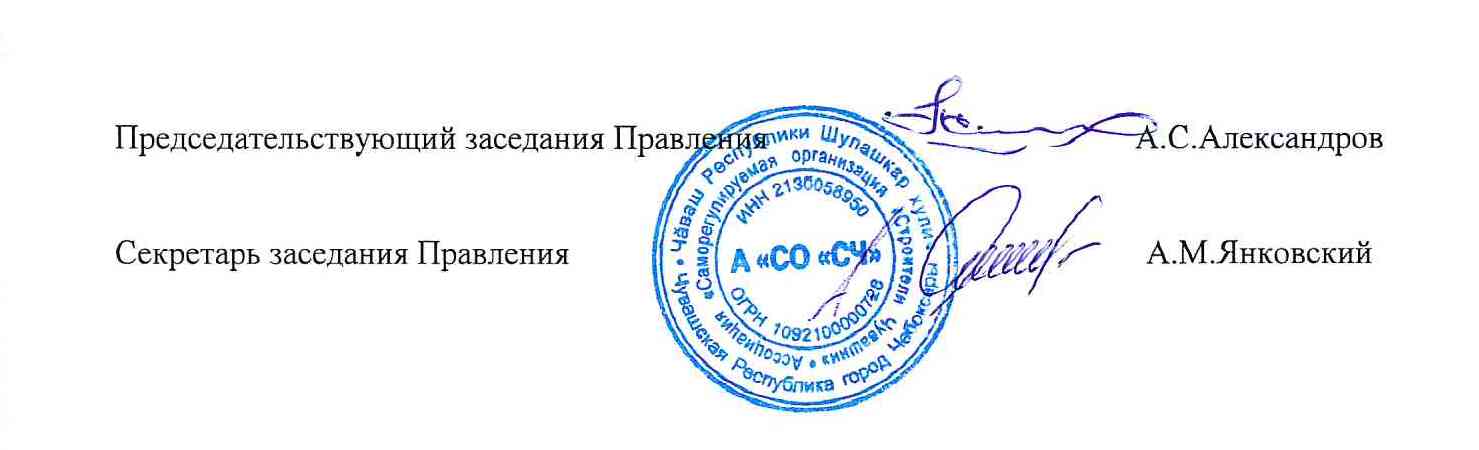 Приложение № 1к  Протоколу №357 от 28.12.2017 г. заседания Правления Ассоциации «Саморегулируемая организация «Строители Чувашии» Члены А «СО «СЧ»,наделенные правом в силу ст. 55.8. ГРК РФ выполнять строительство, реконструкцию, капитальный ремонт объектов капитального строительства по договору строительного подряда, в том числе заключаемого с использованием конкурентных способов заключения договоров, уплатившие взнос в компенсационный фонд возмещения вреда (в том числе компенсационный фонд обеспечения договорных обязательств – по заявлениям о намерении заключать договоры с использованием конкурентных способов заключения договоров), и имеющие следующие уровни ответственности.№ п/пСведения о членствеСведения о членствеСведения о членствеВзносы в КФВзносы в КФНаличие праваНаличие праваНаличие праваНаличие права№ п/пПолное или сокращенное наименование юридического лица, ФИО индивидуального предпринимателя Идентификационный номер налогоплательщика (ИНН)Дата внесения сведений в реестр членовСумма взноса в компенсационный фонд обеспечения договорных обязательствУровень ответственностиСтатус праваВ отношении объектов капитального строительстваВ отношении особо опасных объектовВ отношении объектов использования объектов атомной энергии1Общество с ограниченной ответственностью "СТРОИТЕЛЬНАЯ КОМПАНИЯ СВЕТ"213017125806.12.2017200 000первый уровень ответственностиДействуетДа№  п/пСведения о членствеСведения о членствеСведения о членствеВзносы в КФВзносы в КФНаличие праваНаличие праваНаличие праваНаличие права№  п/пПолное или сокращенное наименование юридического лица, ФИО индивидуального предпринимателя Идентификационный номер налогоплательщика (ИНН)Дата внесения сведений в реестр членовСумма взноса в компенсационный фонд возмещения вредаУровень ответственностиСтатус праваВ отношении объектов капитального строительстваВ отношении особо опасных объектовВ отношении объектов использования объектов атомной энергии2Общество с ограниченной ответственностью «Связьстрой»213018741028.12.2017100 000первый уровень ответственностиДействуетДа№ п/пСведения о членствеСведения о членствеСведения о членствеВзносы в КФВзносы в КФНаличие праваНаличие праваНаличие праваНаличие права№ п/пПолное или сокращенное наименование юридического лица, ФИО индивидуального предпринимателя Идентификационный номер налогоплательщика (ИНН)Дата внесения сведений в реестр членовСумма взноса в компенсационный фонд обеспечения договорных обязательствУровень ответственностиСтатус праваВ отношении объектов капитального строительстваВ отношении особо опасных объектовВ отношении объектов использования объектов атомной энергии3Общество с ограниченной ответственностью «Связьстрой»213018741028.12.2017200 000первый уровень ответственностиДействуетДа№  п/пСведения о членствеСведения о членствеСведения о членствеВзносы в КФВзносы в КФНаличие праваНаличие праваНаличие праваНаличие права№  п/пПолное или сокращенное наименование юридического лица, ФИО индивидуального предпринимателя Идентификационный номер налогоплательщика (ИНН)Дата внесения сведений в реестр членовСумма взноса в компенсационный фонд возмещения вредаУровень ответственностиСтатус праваВ отношении объектов капитального строительстваВ отношении особо опасных объектовВ отношении объектов использования объектов атомной энергии4Общество с ограниченной ответственностью «Волгастройдевелопмент»212702767028.12.2017100 000первый уровень ответственностиДействуетДа№  п/пСведения о членствеСведения о членствеСведения о членствеВзносы в КФВзносы в КФНаличие праваНаличие праваНаличие праваНаличие права№  п/пПолное или сокращенное наименование юридического лица, ФИО индивидуального предпринимателя Идентификационный номер налогоплательщика (ИНН)Дата внесения сведений в реестр членовСумма взноса в компенсационный фонд возмещения вредаУровень ответственностиСтатус праваВ отношении объектов капитального строительстваВ отношении особо опасных объектовВ отношении объектов использования объектов атомной энергии5Общество с ограниченной ответственностью «СК-Леон»213007552228.12.2017100 000первый уровень ответственностиДействуетДа№  п/пСведения о членствеСведения о членствеСведения о членствеВзносы в КФВзносы в КФНаличие праваНаличие праваНаличие праваНаличие права№  п/пПолное или сокращенное наименование юридического лица, ФИО индивидуального предпринимателя Идентификационный номер налогоплательщика (ИНН)Дата внесения сведений в реестр членовСумма взноса в компенсационный фонд обеспечения договорных обязательствУровень ответственностиСтатус праваВ отношении объектов капитального строительстваВ отношении особо опасных объектовВ отношении объектов использования объектов атомной энергии6Общество с ограниченной ответственностью «СК-Леон»213007552228.12.2017200 000первый уровень ответственностиДействуетДа№  п/пСведения о членствеСведения о членствеСведения о членствеВзносы в КФВзносы в КФНаличие праваНаличие праваНаличие праваНаличие права№  п/пПолное или сокращенное наименование юридического лица, ФИО индивидуального предпринимателя Идентификационный номер налогоплательщика (ИНН)Дата внесения сведений в реестр членовСумма взноса в компенсационный фонд возмещения вредаУровень ответственностиСтатус праваВ отношении объектов капитального строительстваВ отношении особо опасных объектовВ отношении объектов использования объектов атомной энергии7Общество с ограниченной ответственностью «Стройград»212402750628.12.2017100 000первый уровень ответственностиДействуетДаДа№  п/пСведения о членствеСведения о членствеСведения о членствеВзносы в КФВзносы в КФНаличие праваНаличие праваНаличие праваНаличие права№  п/пПолное или сокращенное наименование юридического лица, ФИО индивидуального предпринимателя Идентификационный номер налогоплательщика (ИНН)Дата внесения сведений в реестр членовСумма взноса в компенсационный фонд возмещения вредаУровень ответственностиСтатус праваВ отношении объектов капитального строительстваВ отношении особо опасных объектовВ отношении объектов использования объектов атомной энергии8Общество с ограниченной ответственностью «Империя»213006719028.12.2017100 000первый уровень ответственностиДействуетДа№  п/пСведения о членствеСведения о членствеСведения о членствеВзносы в КФВзносы в КФНаличие праваНаличие праваНаличие праваНаличие права№  п/пПолное или сокращенное наименование юридического лица, ФИО индивидуального предпринимателя Идентификационный номер налогоплательщика (ИНН)Дата внесения сведений в реестр членовСумма взноса в компенсационный фонд обеспечения договорных обязательствУровень ответственностиСтатус праваВ отношении объектов капитального строительстваВ отношении особо опасных объектовВ отношении объектов использования объектов атомной энергии9Общество с ограниченной ответственностью «Империя»213006719028.12.2017200 000первый уровень ответственностиДействуетДа